ФИНАНСОВОЕ УПРАВЛЕНИЕ АДМИНИСТРАЦИИ ДАЛЬНЕГОРСКОГО ГОРОДСКОГО ОКРУГА ПРИМОРСКОГО КРАЯПОЯСНИТЕЛЬНАЯ ЗАПИСКАк проекту решения Думы Дальнегорского городского округа о внесении изменений в решение о бюджете Дальнегорского городского округа на 2023 год и плановый период 2024 и 2025 годовВ соответствии со статьей 28 Устава Дальнегорского городского округа, Положения «О бюджетном процессе в Дальнегорском городском округе», Глава Дальнегорского городского округа направляет на рассмотрение Думы Дальнегорского городского округа проект решения Думы «О внесении изменений в решение Думы Дальнегорского городского округа «О бюджете Дальнегорского городского округа на 2023 год и плановый период 2024 и 2025 годов» (далее – проект). Настоящим проектом предлагается внести изменения в основные характеристики бюджета Дальнегорского городского округа, утвержденные на 2023 год и плановый период 2024 и 2025 годов, с целью уточнения безвозмездных поступлений по доходам и расходам бюджета, увеличения налоговых и неналоговых доходов бюджета, увеличения бюджетных ассигнований за счет средств бюджета Дальнегорского городского округа.С учетом предлагаемых изменений основные параметры бюджета на 2023 год составят:– по доходам – 1 780 229 377,20 рублей, с учетом увеличения к утвержденному объему доходов на 4 544 877,03 рублей (по утвержденному решению – 1 775 684 500,17 рублей);– по расходам –  1 856 464 022,51 рублей, с учетом увеличения к утвержденному объему расходов на 4 352 906,94 рублей (по утвержденному решению – 1 852 111 115,57 рублей);– дефицит бюджета – 76 234 645,31 рублей, с учетом уменьшения к утвержденному объему на 191 970,09 рублей (по утвержденному решению – 76 426 615,40 рублей).Общая сумма доходов бюджета Дальнегорского городского округа на 2023 год увеличена на 4 544 877,03 рублей, в том числе по:Увеличение налоговых и неналоговых доходов бюджета произведено на основании уточнения прогнозных показателей поступлений главными администраторами доходов бюджета Дальнегорского городского округа, а также на основании анализа фактических поступлений.Уточнение безвозмездных поступлений из краевого бюджета произведено на основании Закона Приморского края от 27.09.2023 № 418-КЗ «О внесении изменений в Закон Приморского края «О краевом бюджете на 2023 год и плановый период 2024 и 2025 годов», уведомлений о предоставлении субсидии, субвенции, иного межбюджетного трансферта, имеющего целевое назначение на 2023 год и плановый период 2024 и 2025 годов.Объем расходов бюджета Дальнегорского городского округа за счет целевых безвозмездных поступлений уменьшен на сумму 3 536 034,19 рублей и распределен по целевому назначению по следующим ГРБС:- Администрация Дальнегорского городского округа – уменьшение расходов на 293 078,07 рублей, в том числе:(+) 4 102 461,59 рублей на обеспечение граждан твердым топливом (дровами), осуществляемые на условиях софинансирования за счет средств краевого бюджета;(-) 0,56 рублей на осуществление государственных полномочий по регистрации и учёту граждан, имеющих право на получение жилищных субсидий в связи с переселением из районов Крайнего Севера и приравненных к ним местностей;(-) 4 395 539,10 рублей на реализацию государственных полномочий по социальной поддержке детей, оставшихся без попечения родителей, и лиц, принявших на воспитание в семью детей, оставшихся без попечения родителей.- Управление образования администрации Дальнегорского городского округа – уменьшение расходов на 3 242 956,12 рублей, в том числе:(-) 511 033,42 рублей на осуществление отдельных государственных полномочий по организации и обеспечению оздоровления и отдыха детей (за исключением организации отдыха детей в каникулярное время);(-) 2 580 162,00 рублей на компенсацию части платы, взимаемой с родителей (законных представителей) за присмотр и уход за детьми, посещающими образовательные организации, реализующие образовательные программы дошкольного образования;(-) 151 760,70 рублей на проведение мероприятий по обеспечению деятельности советников директора по воспитанию и взаимодействию с детскими общественными объединениями в общеобразовательных организациях.Объем расходов бюджета Дальнегорского городского округа по предложениям главных распорядителей бюджетных средств увеличен на сумму 7 888 941,13 рублей, в том числе по следующим ГРБС:- Финансовое управление администрации Дальнегорского городского округа – увеличение расходов на 43 237,56 рублей, в том числе:(+) 43 237,56 рублей на исполнение решений, принятых судебными органами – увеличение бюджетных ассигнований на оплату исполнительного листа за счет казны Дальнегорского городского округа.- Администрация Дальнегорского городского округа – увеличение расходов на 1 546 073,91 рублей, в том числе:(+) 2 602 830,08 рублей на исполнение решений, принятых судебными органами – увеличение бюджетных ассигнований на оплату административных штрафов, основного долга, пени и госпошлины по исполнительным листам;(+) 750 000,00 рублей на обеспечение деятельности отдела благоустройства МКУ «Обслуживающее учреждение» - увеличение бюджетных ассигнований на приобретение запчастей для текущего ремонта автогрейдера;(+) 3 478 513,50 рублей на капитальный ремонт и ремонт автомобильных дорог общего пользования местного значения и инженерных сооружений на них – увеличение бюджетных ассигнований на изготовление проектно-сметной документации на ремонт автомобильных дорог общего пользования местного значения;(-) 2 045,26 рублей с доплаты к пенсиям муниципальных служащих, предусмотренных на выплату пенсии за выслугу лет, доплат к страховым пенсиям, в связи с отсутствием потребности до конца текущего года;(-) 3 308,40 рублей на прочие расходы, связанные с реализацией других обязанностей муниципального образования на оплату членских взносов в Совет муниципальных образований Приморского края, в связи с отсутствием потребности до конца текущего года;(-) 254 331,60 рублей по обеспечению качественного проживания населения на территории Дальнегорского городского округа в связи с отсутствием потребности до конца текущего года;(-) 476,40 рублей по расходам на обеспечение граждан твердым топливом (дровами), с целью приведения в соответствие с условиями софинансирования;(-) 5 181 324,03 рублей по расходам предусмотренным на мероприятия по благоустройству дворовых территорий и территорий общего пользования, из них: (-) 31 200,00 рублей –  экономия бюджетных ассигнований на брендирование объектов благоустройства, (-) 12 200,00 рублей - экономия бюджетных ассигнований на оказание услуг по поставке и монтажу системы платного доступа (с использованием терминала безналичной оплаты) к модульному туалету на общественной территории - парка им. Пушкина А.С., (-) 5 137 924,03 рублей – неиспользованные бюджетные ассигнования в связи с расторжением муниципального контракта на выполнение работ по благоустройству общественной территории - сквера "Звезда";(+) 156 216,02 рублей – на мероприятия по благоустройству дворовых территорий, в части разработки проектно-сметной документации на благоустройство дворовых территорий.- Управление образования администрации Дальнегорского городского округа – увеличение расходов на 1 509 798,20 рублей, в том числе:(+) 893 887,20 рублей на обеспечение деятельности муниципальных общеобразовательных учреждений, из них: 175 507,20 рублей - увеличение бюджетных ассигнований для оплаты электроэнергии в гараже МОБУ СОШ №12 в связи с подключением к электроэнергии второго бокса гаража, 718 380,00 рублей - увеличение бюджетных ассигнований на организацию питания детей, участников специальной военной операции, с сентября по декабрь 2023 года;(+) 615 911,00 рублей на обеспечение деятельности муниципальных дошкольных учреждений, из них: 499 158,00 рублей - увеличение бюджетных ассигнований на организацию питания детей, участников специальной военной операции, с сентября по декабрь 2023 года, 116 753,00 рублей – увеличение на изготовление проектно-сметной документации на ремонт крыльца МДОБУ №13.- Управление культуры, спорта и молодежной политики администрации Дальнегорского городского округа – увеличение расходов на 6 319 914,08 рублей, в том числе:(+) 3 286 088,36 рублей на обеспечение деятельности учреждений клубного типа, из них: 807 750,00 рублей - увеличение бюджетных ассигнований МБУ "Центр творчества на селе", МБУ Дворец культуры "Горняк", в связи с необходимостью оплаты электрической энергии, 200 000,00 рублей - увеличение бюджетных ассигнований МБУ КСЦ "Полиметалл" в связи с необходимостью оплаты тепловой энергии, 1 801 136,55 рублей – увеличение бюджетных ассигнований на приобретение звуковой и световой аппаратуры для МБУ ДК "Горняк", 67 365,00 рублей - увеличение бюджетных ассигнований на приобретение 15 электрических конвекторов МБУ "ЦТ на селе", 1 609 000,00 рублей - увеличение бюджетных ассигнований на приобретение новогодней горки на центральную площадь МБУ "Дворец культуры химиков", (-) 1 199 163,19 рублей – уменьшение бюджетных ассигнований на реконструкцию здания Дворца культуры «Горняк» в связи с отсутствием финансирования из бюджета Приморского края;(+) 2 385 880,00 рублей на организацию и проведение общегородских окружных мероприятий, фестивалей, конкурсов учреждениями культуры клубного типа в части проведения новогодних мероприятий;(+) 511 000,00 рублей на обеспечение деятельности спортивных школ, из них: 150 000,00 рублей - увеличение бюджетных ассигнований МБУ ДО СШ "Вертикаль" на оплату стоимости проезда и провоза багажа к месту использования отпуска и обратно, 122 000,00 рублей - увеличение бюджетных ассигнований МБУ ДО СШ "Вертикаль" на оплату расходов для направления тренеров и детей на выездные соревнования, 239 000,00 рублей - увеличение бюджетных ассигнований на оплату расходов на содержание территории городской лыжной трассы Ключ "Резанный";(+) 306 045,72 рублей на обеспечение деятельности учреждений дополнительного образования - увеличение бюджетных ассигнований МБУ ДО ДШИ на оплату стоимости проезда и провоза багажа к месту использования отпуска и обратно;(-) 179 100,00 рублей по расходам, предусмотренным на приобретение и поставку спортивного инвентаря, спортивного оборудования и иного имущества для развития массового спорта, осуществляемые на условиях софинансирования, в связи с отсутствием финансирования из бюджета Приморского края на приобретение лыжных комплектов и снегоуплотнительной техники;(+) 10 000,00 рублей на создание условий для эффективной деятельности социально ориентированных некоммерческих организаций Дальнегорского городского округа - увеличение бюджетных ассигнований на изготовление печатной продукции для проведения круглого стола с представителями СО НКО для повышения уровня информированности и мотивации к дальнейшей деятельности.- Управление муниципального имущества администрации Дальнегорского городского округа – уменьшение расходов на 1 340 834,35 рублей, в том числе:(-) 1 340 834,35 рублей по мероприятиям, предусмотренным на снос аварийных домов, в связи с экономией бюджетных ассигнований, сложившейся по результатам проведения конкурсных процедур.- Дума Дальнегорского городского округа – уменьшение расходов на 189 248,27 рублей, в том числе:(-) 189 248,27 рублей по обеспечению деятельности Думы Дальнегорского городского округа по фонду оплаты труда и страховых взносов с учетом фактической даты назначения на должность руководителя аппарата Думы Дальнегорского городского округа.Проектом бюджета предусмотрено перераспределение бюджетных ассигнований в пределах утвержденных объемов ассигнований по предложениям следующих ГРБС:- Администрация Дальнегорского городского округа:бюджетные ассигнования, предусмотренные на благоустройство территории Дальнегорского городского округа в сумме 1 527 065,34 рублей, перераспределены на мероприятия по ремонту инженерных сооружений (не имеющих отношения к дорожной деятельности) на выполнение ремонтных работ подпорной стены в районе ул. Коржевская г. Дальнегорска за счет сложившейся экономии по благоустройству территорий под размещение модульных объектов;бюджетные ассигнования, предусмотренные на организацию и содержание мест захоронения (кладбищ) в сумме 443 351,87 рублей, перераспределены на мероприятия по благоустройству территории Дальнегорского городского округа на разработку проектно-сметной документации на благоустройство мест массового отдыха людей у воды по адресам: д.Лидовка, побережье "Лидовка", побережье р.Рудная в районе архитектурной формы "Нептун", г. Дальнегорск, за счет сложившейся экономии в результате конкурсных процедур;бюджетные ассигнования, предусмотренные на мероприятия по обеспечению качественного проживания населения на территории Дальнегорского городского округа в сумме 80 000,00 рублей, перераспределены на мероприятия по капитальному ремонту общего имущества в многоквартирных домах на коректировку сметной стоимости на проведение капитального ремонта многоквартирного дома №29 по ул. Набебежная в г. Дальнегорске с проверкой правильности применения сметных нормативов;бюджетные ассигнования, предусмотренные на исполнение решений, принятых судебными органами, в сумме 932 761,16 рублей, на обеспечение деятельности администрации Дальнегорского городского округа в сумме 3 103,17 рублей, на осуществление переданных полномочий Российской Федерации по государственной регистрации актов гражданского состояния в сумме 2 000,00 рублей, перераспределены между видами расходов;из резервного фонда администрации Дальнегорского городского округа выделены бюджетные ассигнования в сумме 12 098 742,61 рублей на оказание единовременной материальной помощи семьям военнослужащих, погибших в ходе специальной военной операции в сумме 300 000,00 рублей; на оказание услуг по осуществлению превентивных мер по отлову, стерилизации, вакцинации и выпуску собак без владельцев на территории Дальнегорского городского округа в сумме 399 709,40 рублей, для достижения средней заработной платы работников культуры и педагогических работников учреждений дополнительного образования в сумме 11 399 033,21 рублей.- Управление образования администрации Дальнегорского городского округа:бюджетные ассигнования, предусмотренные на предоставление детям именных сертификатов дополнительного образования в рамках механизмов персонифицированного финансирования в сумме 692 802,83 рублей, перераспределены на мероприятия по обеспечению деятельности учреждений дополнительного образования, в связи с реализацией дополнительных общеразвивающих программ посредством предоставления бюджетным учреждениям субсидий на финансовое обеспечение муниципального задания в рамках исполнения муниципального социального заказа на оказание муниципальных услуг в социальной сфере;бюджетные ассигнования, предусмотренные на осуществление отдельных государственных полномочий по организации и обеспечению оздоровления и отдыха детей (за исключением организации отдыха детей в каникулярное время) в сумме 150 000,00 рублей, перераспределены между разделами/подразделами бюджетной классификации и видами расходов.- Управление муниципального имущества администрации Дальнегорского городского округа:бюджетные ассигнования, предусмотренные на осуществление функций по управлению и распоряжению муниципальной собственностью Дальнегорского городского округа в сумме 37 670,00 рублей, перераспределены на обеспечение деятельности управления муниципального имущества администрации Дальнегорского городского округа на приобретение шкафа для одежды, стульев, рециркулятора, за счет образовавшейся экономии.- Контрольно-счетная палата Дальнегорского городского округа:бюджетные ассигнования, предусмотренные на обеспечение деятельности Контрольно-счетной палаты Дальнегорского городского округа в сумме 57 200,00 рублей, перераспределены между видами расходов.В связи с увеличением доходной части бюджета Дальнегорского городского округа дефицит бюджета на 2023 год уменьшен на 191 970,09 рублей и составляет 76 234 645,31 рублей. Источником покрытия дефицита бюджета является остаток денежных средств на едином счете бюджета Дальнегорского городского округа по состоянию на 01.01.2023.Изменения показателей, отраженные в настоящей пояснительной записке, включены в соответствующие приложения к проекту решения:- приложение № 1 «Источники внутреннего финансирования дефицита бюджета Дальнегорского городского округа на 2023 год и плановый период 2024 и 2025 годов»;- приложение № 3 «Объем доходов бюджета Дальнегорского городского округа на 2023 год и плановый период 2024 и 2025 годов»;- приложение № 4 «Объем межбюджетных трансфертов, получаемых бюджетом Дальнегорского городского округа из других бюджетов бюджетной системы на 2023 год и плановый период 2024 и 2025 годов»;- приложение № 5 «Распределение бюджетных ассигнований из бюджета Дальнегорского городского округа по разделам, подразделам, целевым статьям, группам видов расходов бюджета Дальнегорского городского округа на 2023 год и плановый период 2024 и 2025 годов»;- приложение № 6 «Распределение бюджетных ассигнований из бюджета Дальнегорского городского округа по целевым статьям муниципальным программам и непрограммным направлениям деятельности, группам видов расходов классификации расходов бюджетов на 2023 год и плановый период 2024 и 2025 годов»;- приложение № 7 «Распределение бюджетных ассигнований из бюджета Дальнегорского городского округа по разделам, подразделам, целевым статьям и группам видов расходов в ведомственной структуре расходов бюджета на 2023 год и плановый период 2024 и 2025 годов»;Кроме этого, проектом предлагается внести в текстовую часть решения о бюджете следующие изменения:- в пункте 3.6 уменьшен объем бюджетных ассигнований на исполнение публичных нормативных обязательств на сумму 2 432 207,26 рублей, в том числе:(-) 2 580 162,00 рублей на выплаты компенсации части платы, взимаемой с родителей (законных представителей) за присмотр и уход за детьми, осваивающими образовательные программы дошкольного образования в организациях, осуществляющих образовательную деятельность;(-) 2 045,26 рублей на доплаты к пенсиям муниципальных служащих;(+) 150 000,00 рублей на выплаты компенсации родителям (законным представителям) детей в возрасте от 6,5 до 15 лет включительно, проживающих на территории Приморского края, части расходов на оплату стоимости путевки, приобретенной в организациях и (или) у индивидуальных предпринимателей, оказывающих услуги по организации отдыха и оздоровления детей.- в пункте 9 увеличен объем бюджетных ассигнований муниципального дорожного фонда Дальнегорского городского округа на 2023 год на сумму 3 478 513,50 рублей.- в пункте 15 уменьшен объем бюджетных ассигнований на осуществление бюджетных инвестиций в объекты муниципальной собственности на сумму 1 199 163,19 рублей на реконструкцию МБУ ДК «Горняк».Предложенная корректировка бюджета Дальнегорского городского округа на 2023 год и плановый период соответствует требованиям Бюджетного кодекса Российской Федерации и Положению «О бюджетном процессе в Дальнегорском городском округе». Начальник Финансового управления                                                          Е.С. ПоленокНалоговым и неналоговым доходам – всего,+8 080 911,22в том числе,Налог на доходы физических лиц+18 691 000,00Акцизы+479 000,00Налог, взимаемый в связи с применением упрощенной системы налогообложения-108 920,00Единый налог на вмененный доход для отдельных видов деятельности-435 000,00Единый сельскохозяйственный налог-6 601 000,00Налог, взимаемый в связи с применением патентной системы налогообложения-1 311 000,00Налог на имущество физических лиц-151 000,00Земельный налог-4 742 000,00Государственная пошлина-540 000,00Доходы от использования имущества-3 519 554,56Платежи при пользовании природными ресурсами+2 750 000,00Доходы от оказания платных услуг и компенсации затрат государства+1 373 093,15Доходы от продажи материальных и нематериальных активов+1 230 488,50Штрафы, санкции, возмещение ущерба+888 326,77Прочие неналоговые доходы+77 477,36Безвозмездным поступлениям – всего,-3 536 034,19в том числе,Субсидии – всего,+4 102 461,59в том числе,на обеспечение граждан твердым топливом+4 102 461,59Субвенции – всего,-7 486 735,08в том числе,на регистрацию и учёт граждан, имеющих право на получение жилищных субсидий в связи с переселением из районов Крайнего Севера и приравненных к ним местностей-0,56на социальную поддержку детей, оставшихся без попечения родителей, и лиц, принявших на воспитание в семью детей, оставшихся без попечения родителей-4 395 539,10на обеспечение оздоровления и отдыха детей Приморского края (за исключением организации отдыха детей в каникулярное время)-511 033,42на компенсацию части платы, взимаемой с родителей (законных представителей) за присмотр и уход за детьми, посещающими образовательные организации, реализующие образовательные программы дошкольного образования-2 580 162,00Иные межбюджетные трансферты – всего,-151 760,70в том числе,на проведение мероприятий по обеспечению деятельности советников директора по воспитанию и взаимодействию с детскими общественными объединениями в общеобразовательных организациях-151 760,70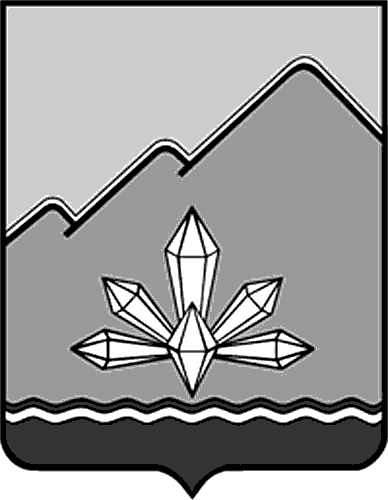 